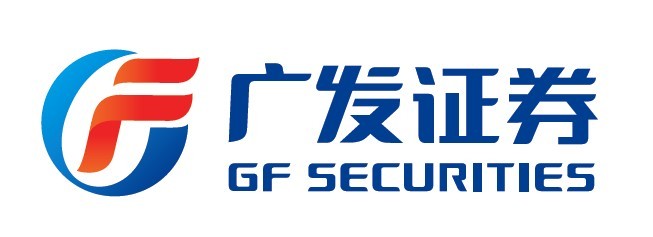 广发证券股份有限公司（A股股票代码：000776  H股股票代码：1776）二○一五年第三季度报告二○一五年十月第一节 重要提示公司董事会、监事会及董事、监事、高级管理人员保证季度报告内容的真实、准确、完整，不存在虚假记载、误导性陈述或者重大遗漏，并承担个别和连带的法律责任。本报告经公司第八届董事会第二十六次会议审议通过。除下列董事外，其他董事亲自出席了审议本次季报的董事会会议：公司负责人先生、主管会计工作负责人女士及会计机构负责人(会计主管人员) 王莹女士声明：保证本季度报告中财务报表的真实、准确、完整。第二节 主要财务数据及股东变化一、主要会计数据和财务指标公司是否因会计政策变更及会计差错更正等追溯调整或重述以前年度会计数据□ 是  √ 否 注1：本报告之财务数据基于中国企业会计准则编制。注2：根据中国证监会《公开发行证券的公司信息披露编报规则第9号——净资产收益率和每股收益的计算及披露》（2010年修订），上表计算本年1-9月每股收益采用的普通股加权平均股数为6,864,733,797股，计算本年7-9月每股收益采用的普通股加权平均股数为7,621,087,664股，上年1-9月和7-9月每股收益采用的普通股加权平均股数为5,919,291,464 股。 注3：除特别说明外，本报告之财务数据的货币单位为人民币元。截止披露前一交易日的公司总股本：公司报告期末至季度报告披露日股本是否因发行新股、增发、配股、股权激励行权、回购等原因发生变化且影响所有者权益金额□是  √否 非经常性损益项目和金额√ 适用 □ 不适用 对公司根据《公开发行证券的公司信息披露解释性公告第1号——非经常性损益》定义界定的非经常性损益项目，以及把《公开发行证券的公司信息披露解释性公告第1号——非经常性损益》中列举的非经常性损益项目界定为经常性损益的项目，应说明原因√适用 □ 不适用 本集团持有交易性金融资产、交易性金融负债、衍生金融工具产生的公允价值变动损益，持有交易性金融资产、可供出售金融资产和应收款项类投资期间取得的投资收益，以及处置交易性金融资产、交易性金融负债、衍生金融工具和可供出售金融资产取得的投资收益不作为非经常性损益项目，而界定为经常性损益项目，原因为：本集团作为证券经营机构，上述业务均属于本集团的正常经营业务。二、报告期末股东总数及前十名股东持股情况表1、报告期末普通股股东总数及前十名普通股股东持股情况表单位：股注1：公司H股股东中，非登记股东的股份由香港中央结算（代理人）有限公司代为持有；注2：上表中，香港中央结算（代理人）有限公司所持股份种类为境外上市外资股（H股），其他股东所持股份种类均为人民币普通股（A股）；注3：根据辽宁成大股份有限公司（以下简称“辽宁成大”）、吉林敖东药业集团股份有限公司（以下简称“吉林敖东”）2015年10月15日公开披露的信息，辽宁成大通过其控股子公司辽宁成大钢铁贸易有限公司的全资子公司成大钢铁香港有限公司持有公司境外上市外资股（H股）股份1,473,600股，占公司总股本的0.019%；吉林敖东通过其全资子公司敖东国际（香港）实业有限公司持有公司境外上市外资股（H 股）股份18,199,000股，占公司总股本的0.24%。上述股份由香港中央结算（代理人）有限公司代为持有；注4：2015年7月14日，Fubon Life Insurance Co., Ltd.向香港联合交易所有限公司（以下简称“香港联交所”）进行了权益申报，披露持有公司H 股共157,044,800股，占公司H股股本的9.22%；2015年4月10日，L.R. Capital Principal Investment Limited (瓴睿资本策略投资控股) 向香港联交所进行了权益申报，披露持有公司H 股共102,854,000股，占公司H股股本的6.04%；2015年4月10日，CM International Capital Limited(中民国际资本有限公司) 向香港联交所进行了权益申报，披露持有公司H 股共82,283,200股，占公司H股股本的4.84%。上述股份均由香港中央结算（代理人）有限公司代为持有；注5：报告期末，以上A股股东不存在通过信用证券账户持有公司股份的情形；注6：报告期内，以上A股股东不存在进行约定购回交易的情形；注7：报告期内，以上A股股东不存在因参与转融通等业务所导致的股份增减变动情况。2、报告期末优先股股东总数及前十名优先股股东持股情况表□ 适用 √不适用 第三节 重要事项一、报告期主要会计报表项目、财务指标发生变动的情况及原因√适用 □ 不适用 单位：人民币元二、重要事项进展情况及其影响和解决方案的分析说明1、营业网点变更（1）公司营业部同城迁址（2）新设营业部情况2015年8月14日， 经中国证券监督管理委员会广东监管局（以下简称“广东证监局”）《关于核准广发证券设立8家证券营业部的批复》（广东证监许可[2015]36号），核准公司在广东省东莞市、河源市、茂名市高州市，河北省承德市，辽宁省鞍山市，福建省泉州市晋江市等地各设立1家证券营业部，在福建省福州市设立2家证券营业部。目前，上述8家C类证券营业部，除茂名高州营业部，其他7家营业部均已取得《营业执照》及《经营证券业务许可证》，具体如下：（3）新设分公司情况2015年8月14日，经广东证监局《关于核准广发证券股份有限公司设立海南分公司的批复》（广东证监许可[2015]34号），核准公司在海南省海口市设立1家分公司。目前，该分公司已正式开业。（4）截至2015年9月30日还未获批的分公司和营业部的情况截至2015年9月30日，公司没有已经申请但还未获批的分公司和营业部的情况。2、2014年9月25日，第八届董事会第五次会议审议通过了《关于向广发期货有限公司增资的议案》，同意向公司全资子公司广发期货有限公司（以下简称“广发期货”）增资人民币2亿元，资金来源为公司2011年非公开发行股票的募集资金，该2亿元人民币将根据实际情况可一次性增资或分批增资完成。公司已根据上述决议，完成了向广发期货增资人民币1亿元事宜，注册资本变更为人民币12亿元。详细请见公司于2015年7月7日在巨潮资讯网（http://www.cninfo.com.cn）披露的相关公告。3、2015年7月4日，21家证券公司召开会议并发布了《21家证券公司联合公告》。公司作为本次会议的参与者，以2015年6月30日净资产的15%出资，用于投资蓝筹股ETF等。于2015年7月6日与中国证券金融股份有限公司签署《中国证券期货市场场外衍生品交易主协议》及《收益互换交易确认书》，并已完成了相关资金的划付。2015年9月1日，公司与中国证券金融股份有限公司签订《中国证券期货市场场外衍生品交易主协议》（以下简称“主协议”）及《收益互换交易确认书》（以下简称“交易确认书”）。根据主协议和交易确认书，公司决定以2015年7月底净资产20%出资，用于投资蓝筹股等，即本次出资额为公司2015年7月底净资产20%减去上述公司于2015年7月8日公告的按2015年6月底净资产15%已出资金额的差额，并已完成相关资金的划付。上述两次投资均由中国证券金融股份有限公司设立专户进行统一运作，公司将按投资比例分担投资风险、分享投资收益。详细请见公司于2015年7月8日和9月2日在巨潮资讯网（http://www.cninfo.com.cn）披露的相关公告。4、关于授权公司发行公司境内外债务融资工具的事宜2015年7月21日，公司2015年第一次临时股东大会审议并通过了《关于授权公司发行公司境内外债务融资工具的议案》，同意董事会授权获授权人士（由公司董事长、总经理、常务副总经理和财务总监）组成的获授权小组决策，根据获授权事项的重要性程度，获授权人士可以共同或分别签署相关文件。本次决议的公司境内外债务融资工具发行余额合计不超过人民币2,000亿元，详细请见公司于2015年7月22日在巨潮资讯网（http://www.cninfo.com.cn）披露的相关公告。5、2015年7月21日， 2015年第一次临时股东大会选举徐信忠先生担任公司第八届监事会监事。2015年7月28日，经广东证监局《关于核准徐信忠证券公司监事任职资格的批复》（广东证监许可〔2015〕32号），核准了徐信忠先生的证券公司监事任职资格。至此，徐信忠先生正式履行公司监事职务。详细请见公司于2015年7月30日在巨潮资讯网（http://www.cninfo.com.cn）披露的相关公告。6、 公司于2015年8月22日收到赵金先生的书面辞职函，赵金先生因个人原因，申请辞去公司第八届监事会监事职务。赵金先生的辞职函送达公司时生效。详细请见公司于2015年8月25日在巨潮资讯网（http://www.cninfo.com.cn）披露的相关公告。7、2015年8月24日，公司收到中国证券监督管理委员会（以下简称“中国证监会”）《调查通知书》（鄂证调查字2015023号）。因涉嫌未按规定审查、了解客户身份等违法违规行为，根据《中华人民共和国证券法》的有关规定，中国证监会决定对公司立案调查。2015年9月10日，公司收到中国证监会《行政处罚事先告知书》（处罚字[2015]71号）。调查期间，公司积极配合中国证监会的调查工作，并严格按照监管要求履行信息披露义务。公司目前经营状况正常。详细请见公司于2015年8月26日和9月12日在巨潮资讯网（http://www.cninfo.com.cn）披露的相关公告。8、关于向全资子公司广发控股（香港）增资的事宜公司2015年4月20日召开的第八届董事会第十四次会议通过了《关于向广发控股（香港）有限公司增资的议案》，同意向全资子公司广发控股（香港）有限公司（以下简称“广发香港公司”）增资41.6亿港元，资金来源为发行H股所募集资金。经2015年9月2日召开的第八届董事会第二十三次会议审议通过，公司拟再次向广发香港公司一次性增资52.37亿港元，资金来源为发行H股所募集资金。本次增资款项还未划付。详细请见公司于2015年4月21日、9月7日和9月8日在巨潮资讯网（http://www.cninfo.com.cn）披露的相关公告。9、公司2014年9月25日召开的第八届董事会第五次会议审议通过了《关于向广发信德投资管理有限公司增资的议案》，同意向全资子公司广发信德投资管理有限公司（以下简称“广发信德”）增资8亿元人民币，该8亿元人民币将根据实际情况分批增资，使广发信德的注册资本增至28亿元人民币，资金来源为公司2011年非公开发行股票的募集资金。公司已根据上述决议，分两批完成了向广发信德增资8亿元人民币事宜。日前，广发信德已获得了新疆维吾尔自治区工商行政管理局换发的新营业执照，注册资本为28亿元人民币。详细请见公司于2014年9月26日、12月17日和2015年10月23日在巨潮资讯网（http://www.cninfo.com.cn）披露的相关公告。10、2015年4月10日，公司发行的境外上市外资股（H股）在香港联交所主板挂牌上市并开始交易。根据各基石投资者分别与本公司于2015年3月20日签订的基石投资协议，各基石投资者已同意，未经本公司及相关承销商事先书面同意，不会于上市后6个月内任何时间直接或间接处置任何H股或于任何持有任何相关H股的公司或实体的权益。截至2015年10月10日，公司H股上市期满6个月，各基石投资者所持有的相关H股之禁售期届满。三、公司或持股5%以上股东在报告期内发生或以前期间发生但持续到报告期内的承诺事项四、对2015年度经营业绩的预计预测年初至下一报告期期末的累计净利润可能为亏损或者与上年同期相比发生大幅度变动的警示及原因说明□ 适用 √不适用 五、证券投资情况□ 适用 √不适用 六、持有其他上市公司股权情况的说明□ 适用 √ 不适用 七、衍生品投资情况□ 适用 √ 不适用 八、报告期内接待调研、沟通、采访等活动登记表九、违规对外担保情况□ 适用 √ 不适用 十、控股股东及其关联方对上市公司的非经营性占用资金情况□ 适用 √ 不适用 第四节 财务报表一、财务报表1、合并及母公司资产负债表法定代表人:孙树明                     主管会计工作负责人： 孙晓燕                     会计机构负责人：王莹1、合并及母公司资产负债表(续)法定代表人:孙树明                     主管会计工作负责人： 孙晓燕                     会计机构负责人：王莹2、合并及母公司本报告期利润表法定代表人:孙树明                     主管会计工作负责人： 孙晓燕                     会计机构负责人：王莹3、合并及母公司年初到报告期末利润表法定代表人:孙树明                     主管会计工作负责人： 孙晓燕                     会计机构负责人：王莹4、合并及母公司年初到报告期末现金流量表法定代表人:孙树明                     主管会计工作负责人： 孙晓燕                     会计机构负责人：王莹二、审计报告第三季度报告是否经过审计□ 是 √ 否 未亲自出席董事姓名未亲自出席董事职务未亲自出席会议原因被委托人姓名尚书志董   事因公原因孙树明杨  雄独立董事因公原因汤  欣本报告期末（2015年9月30日）本报告期末（2015年9月30日）上年度末（2014年12月31日）上年度末（2014年12月31日）本报告期末比上年度末增减本报告期末比上年度末增减总资产（元）405,852,216,933.89405,852,216,933.89240,099,775,522.60240,099,775,522.6069.03%69.03%归属于上市公司股东的净资产（元）73,327,984,758.4773,327,984,758.4739,610,879,942.3139,610,879,942.3185.12%85.12%本报告期（2015年7-9月）本报告期比上年同期增减本报告期比上年同期增减年初至报告期末（2015年1-9月）年初至报告期末（2015年1-9月）年初至报告期末比上年同期增减营业收入（元）6,642,371,559.8390.69%90.69%26,354,258,941.3826,354,258,941.38224.67%归属于上市公司股东的净利润（元）1,980,055,911.8944.99%44.99%10,386,017,154.6310,386,017,154.63241.58%归属于上市公司股东的扣除非经常性损益的净利润（元）1,952,275,852.6549.02%49.02%10,309,432,605.7010,309,432,605.70245.43%经营活动产生的现金流量净额（元）------36,412,808,516.6136,412,808,516.61205.36%基本每股收益（元/股）0.26 13.04%13.04%1.51 1.51 196.08%稀释每股收益（元/股）0.26 13.04%13.04%1.51 1.51 196.08%加权平均净资产收益率2.71%下降1.07个百分点下降1.07个百分点18.02%18.02%上涨9.54个百分点截止披露前一交易日的公司总股本（股）               7,621,087,664项目年初至报告期期末金额说明非流动资产处置损益（包括已计提资产减值准备的冲销部分）          792,691.87计入当期损益的政府补助（与企业业务密切相关，按照国家统一标准定额或定量享受的政府补助除外）     91,486,176.82主要为财政奖励及扶持资金除上述各项之外的其他营业外收入和支出     41,224,462.54主要为代扣代缴税款手续费等。其他符合非经常性损益定义的损益项目减：所得税影响额 32,383,576.89　　少数股东权益影响额（税后）     24,535,205.41合计     76,584,548.93--报告期末股东总数报告期末股东总数股东总数为141,405户，其中，A股股东139,218户，H股登记股东2,187户股东总数为141,405户，其中，A股股东139,218户，H股登记股东2,187户股东总数为141,405户，其中，A股股东139,218户，H股登记股东2,187户股东总数为141,405户，其中，A股股东139,218户，H股登记股东2,187户股东总数为141,405户，其中，A股股东139,218户，H股登记股东2,187户股东总数为141,405户，其中，A股股东139,218户，H股登记股东2,187户股东总数为141,405户，其中，A股股东139,218户，H股登记股东2,187户股东总数为141,405户，其中，A股股东139,218户，H股登记股东2,187户股东总数为141,405户，其中，A股股东139,218户，H股登记股东2,187户前10名普通股股东持股情况前10名普通股股东持股情况前10名普通股股东持股情况前10名普通股股东持股情况前10名普通股股东持股情况前10名普通股股东持股情况前10名普通股股东持股情况前10名普通股股东持股情况前10名普通股股东持股情况前10名普通股股东持股情况前10名普通股股东持股情况股东名称股东性质股东性质股东性质持股比例（%）持股数量持有有限售条件的股份数量持有有限售条件的股份数量质押或冻结情况质押或冻结情况质押或冻结情况股东名称股东性质股东性质股东性质持股比例（%）持股数量持有有限售条件的股份数量持有有限售条件的股份数量股份状态股份状态数量香港中央结算（代理人）有限公司境外法人境外法人境外法人22.311,700,089,00000辽宁成大股份有限公司境内一般法人境内一般法人境内一般法人16.401,250,154,08800吉林敖东药业集团股份有限公司境内一般法人境内一般法人境内一般法人16.331,244,652,92600中山公用事业集团股份有限公司境内一般法人境内一般法人境内一般法人9.01686,754,21600中国证券金融股份有限公司境内一般法人境内一般法人境内一般法人2.99227,872,74800嘉峪关宏晟电热有限责任公司境内一般法人境内一般法人境内一般法人2.97226,242,94100普宁市信宏实业投资有限公司境内一般法人境内一般法人境内一般法人1.91145,936,35800质押质押144,000,000香江集团有限公司境内一般法人境内一般法人境内一般法人1.57119,286,24600质押质押107,680,000中央汇金投资有限责任公司境内一般法人境内一般法人境内一般法人1.2998,149,70000安徽华茂纺织股份有限公司境内一般法人境内一般法人境内一般法人0.6650,200,00000前10名无限售条件普通股股东持股情况前10名无限售条件普通股股东持股情况前10名无限售条件普通股股东持股情况前10名无限售条件普通股股东持股情况前10名无限售条件普通股股东持股情况前10名无限售条件普通股股东持股情况前10名无限售条件普通股股东持股情况前10名无限售条件普通股股东持股情况前10名无限售条件普通股股东持股情况前10名无限售条件普通股股东持股情况前10名无限售条件普通股股东持股情况股东名称股东名称股东名称持有无限售条件普通股股份数量持有无限售条件普通股股份数量持有无限售条件普通股股份数量持有无限售条件普通股股份数量股份种类股份种类股份种类股份种类股东名称股东名称股东名称持有无限售条件普通股股份数量持有无限售条件普通股股份数量持有无限售条件普通股股份数量持有无限售条件普通股股份数量股份种类股份种类数量数量香港中央结算（代理人）有限公司香港中央结算（代理人）有限公司香港中央结算（代理人）有限公司1,700,089,0001,700,089,0001,700,089,0001,700,089,000境外上市外资股境外上市外资股1,700,089,0001,700,089,000辽宁成大股份有限公司辽宁成大股份有限公司辽宁成大股份有限公司1,250,154,0881,250,154,0881,250,154,0881,250,154,088人民币普通股人民币普通股1,250,154,0881,250,154,088吉林敖东药业集团股份有限公司吉林敖东药业集团股份有限公司吉林敖东药业集团股份有限公司1,244,652,9261,244,652,9261,244,652,9261,244,652,926人民币普通股人民币普通股1,244,652,9261,244,652,926中山公用事业集团股份有限公司中山公用事业集团股份有限公司中山公用事业集团股份有限公司686,754,216686,754,216686,754,216686,754,216人民币普通股人民币普通股686,754,216686,754,216中国证券金融股份有限公司中国证券金融股份有限公司中国证券金融股份有限公司227,872,748227,872,748227,872,748227,872,748人民币普通股人民币普通股227,872,748227,872,748嘉峪关宏晟电热有限责任公司嘉峪关宏晟电热有限责任公司嘉峪关宏晟电热有限责任公司226,242,941226,242,941226,242,941226,242,941人民币普通股人民币普通股226,242,941226,242,941普宁市信宏实业投资有限公司普宁市信宏实业投资有限公司普宁市信宏实业投资有限公司145,936,358145,936,358145,936,358145,936,358人民币普通股人民币普通股145,936,358145,936,358香江集团有限公司香江集团有限公司香江集团有限公司119,286,246119,286,246119,286,246119,286,246人民币普通股人民币普通股119,286,246119,286,246中央汇金投资有限责任公司中央汇金投资有限责任公司中央汇金投资有限责任公司98,149,70098,149,70098,149,70098,149,700人民币普通股人民币普通股98,149,70098,149,700安徽华茂纺织股份有限公司安徽华茂纺织股份有限公司安徽华茂纺织股份有限公司50,200,00050,200,00050,200,00050,200,000人民币普通股人民币普通股50,200,00050,200,000项目2015年9月30日2014年12月31日增减幅度%主要变动原因货币资金153,674,144,705.1667,680,499,800.97127.06经纪业务规模增加。拆出资金-1,000,000,000.00(100.00)本期末收回向商业银行拆出的资金。以公允价值计量且其变动计入当期损益的金融资产84,037,936,682.0726,996,501,834.36211.29增加了债券、基金等的投资。衍生金融资产243,643,475.5891,293,338.55166.88主要为利率互换公允价值变动。应收款项2,935,476,653.981,275,662,594.93130.11应收柜台业务款项和应收清算款增加。应收利息2,865,349,144.001,676,518,411.1570.91应收融资融券和分期付息债券利息增加。存出保证金4,373,460,180.443,029,861,695.3544.35交易保证金增加。可供出售金融资产69,217,364,918.0734,410,115,665.06101.15增加了债券等的投资。长期股权投资3,201,910,740.021,524,325,006.27110.05增加对联营合营公司的投资。在建工程413,312,118.96278,768,664.2348.26广发证券大厦项目投入增加。递延所得税资产1,313,226,269.95230,184,633.01470.51可抵扣暂时性差异增加。其他资产1,461,541,018.66952,533,953.3753.44应收账款类投资增加。拆入资金1,700,000,000.001,123,000,000.0051.38期末向银行拆入资金增加。衍生金融负债239,416,673.5187,303,818.97174.23主要为利率互换公允价值变动。代理买卖证券款122,669,648,673.5671,465,562,643.4371.65经纪业务规模增加。应付职工薪酬7,414,009,519.293,201,901,513.27131.55主要为计提的职工费用增加。应交税费2,303,060,389.171,436,481,292.1160.33当期应交所得税增加。应付款项11,230,603,468.154,311,267,401.22160.49资产管理计划优先级参与人款项增加。应付利息2,414,654,429.17791,401,200.54205.11应付债券及应付短期融资款、回购利息增加。应付债券79,885,355,332.1126,030,663,617.12206.89次级债及长期收益凭证发行规模增加。递延所得税负债156,332,305.56111,538,888.0440.16应纳税暂时性差异增加。其他负债2,175,773,201.59775,057,323.49180.72新增大宗交易保证金及H股发行费用应付款。资本公积31,679,119,369.688,587,816,549.35268.88期末新增H股发行溢价。未分配利润23,200,295,369.6913,998,136,507.8665.74净利润增加。项目2015年1-9月2014年1-9月增减幅度%主要变动原因手续费及佣金净收入14,760,898,122.114,565,482,585.08223.32经纪业务和资产管理及基金管理业务手续费及佣金收入增加。利息净收入2,814,345,057.80934,371,670.70201.20融资融券利息收入增加。投资收益8,697,369,120.352,110,377,904.24312.12金融资产投资收益增加。公允价值变动收益(228,632,615.33)503,213,784.82-交易性金融资产公允价值变动损益减少。汇兑收益291,300,779.57(8,875,463.35)-H股发行款汇率变动影响。其他业务收入18,978,476.8812,684,634.9649.62其他收入增加。营业税金及附加1,545,939,380.94434,501,721.88255.80应税收入增加。业务及管理费10,886,241,116.303,761,959,999.06189.38主要为职工薪酬增加。资产减值损失34,929,192.92126,402.0227,533.41计提的融出资金减值损失增加。营业外收入140,835,531.2328,949,485.98386.49主要为政府补助增加。营业外支出7,332,200.0010,940,374.43(32.98)捐赠支出等减少。所得税费用3,321,084,690.51860,410,467.55285.99利润总额增加。经营活动产生的现金流量净额36,412,808,516.61 11,924,371,257.08 205.36代理买卖证券款流入增加。投资活动产生的现金流量净额(32,162,697,966.51)(1,818,734,992.49)-增加对可供出售金融资产的投资。筹资活动产生的现金流量净额75,813,614,016.858,496,172,225.34792.33债券发行及H股发行收到的现金增加。序号迁址前证券营业部名称迁址后证券营业部名称1广发证券股份有限公司焦作解放中路证券营业部广发证券股份有限公司焦作人民路证券营业部2广发证券股份有限公司绍兴中兴中路证券营业部广发证券股份有限公司绍兴云东路证券营业部序号新设证券营业部名称地址1广发证券股份有限公司福清清昌大道证券营业部福建省福州市福清市音西街道音西村创元（福建）大酒店有限公司2号楼25层09-11室2广发证券股份有限公司鞍山千山中路证券营业部辽宁省鞍山市铁东区千山中路16甲3广发证券股份有限公司东莞常平证券营业部东莞市常平镇常平大道2号万业金融大厦六楼A603(还珠沥村)4广发证券股份有限公司承德新华路证券营业部河北省承德市双桥区新华路北1号双百购物广场二期301铺5广发证券股份有限公司福州儒江西路证券营业部福建省福州市马尾区马尾街道江滨东大道68号名城港湾二区88#、89#、90#、91#、92#、93#楼连接体二层24-26号店面（自贸试验区内）6广发证券股份有限公司河源和平证券营业部广东省河源市和平县阳明镇滨江西路46号07号商铺7广发证券股份有限公司晋江长兴路证券营业部福建省泉州市晋江市青阳街道陈村社区长兴路明鑫广场B栋一层13-14号店面承诺事项承诺方承诺内容承诺内容承诺时间承诺期限履行情况股改承诺/收购报告书或权益变动报告书中所作承诺/资产重组时所作承诺公司及公司股东、董事、监事和高级管理人员1、广发证券及其董事、监事和高级管理人员承诺，本次交易完成后，广发证券作为公众公司将严格履行信息披露和投资者教育方面的义务。上市后的广发证券除需满足一般上市公司的信息披露要求外，将针对广发证券自身特点，在定期报告中充分披露客户资产保护、风险控制、合规检查、创新业务开展与风险管理等信息，强化对投资者的风险揭示。2、广发证券及其董事、监事和高级管理人员承诺，将严格按照《证券公司风险控制指标管理办法》的规定，完善风险管理制度，健全风险监控机制，建立对风险的实时监控系统，加强对风险的动态监控，增强识别、度量、控制风险的能力，提高风险管理水平。3、为避免与换股吸收合并后存续公司发生同业竞争并为规范可能发生的关联交易，辽宁成大和吉林敖东作出如下承诺：①作为换股吸收合并后存续公司的第一大股东和第二大股东，保证现在和将来不经营与存续公司业务相同的业务；亦不间接经营、参与投资与存续公司业务有竞争或可能有竞争的企业。同时保证不利用其股东的地位损害存续公司及其它股东的正当权益。并且将促使其全资拥有或其拥有50%股权以上或相对控股的下属子公司遵守上述承诺。②对于辽宁成大和吉林敖东及其关联方将来与存续公司发生的关联交易，将严格履行上市公司关联交易的决策程序，遵循市场定价原则，确保公平、公正、公允，不损害中小股东的合法权益。4、辽宁成大、吉林敖东已分别出具《关于保持延边公路建设股份有限公司独立性的承诺》，承诺保证与本公司做到人员独立、资产独立、业务独立、财务独立、机构独立。1、广发证券及其董事、监事和高级管理人员承诺，本次交易完成后，广发证券作为公众公司将严格履行信息披露和投资者教育方面的义务。上市后的广发证券除需满足一般上市公司的信息披露要求外，将针对广发证券自身特点，在定期报告中充分披露客户资产保护、风险控制、合规检查、创新业务开展与风险管理等信息，强化对投资者的风险揭示。2、广发证券及其董事、监事和高级管理人员承诺，将严格按照《证券公司风险控制指标管理办法》的规定，完善风险管理制度，健全风险监控机制，建立对风险的实时监控系统，加强对风险的动态监控，增强识别、度量、控制风险的能力，提高风险管理水平。3、为避免与换股吸收合并后存续公司发生同业竞争并为规范可能发生的关联交易，辽宁成大和吉林敖东作出如下承诺：①作为换股吸收合并后存续公司的第一大股东和第二大股东，保证现在和将来不经营与存续公司业务相同的业务；亦不间接经营、参与投资与存续公司业务有竞争或可能有竞争的企业。同时保证不利用其股东的地位损害存续公司及其它股东的正当权益。并且将促使其全资拥有或其拥有50%股权以上或相对控股的下属子公司遵守上述承诺。②对于辽宁成大和吉林敖东及其关联方将来与存续公司发生的关联交易，将严格履行上市公司关联交易的决策程序，遵循市场定价原则，确保公平、公正、公允，不损害中小股东的合法权益。4、辽宁成大、吉林敖东已分别出具《关于保持延边公路建设股份有限公司独立性的承诺》，承诺保证与本公司做到人员独立、资产独立、业务独立、财务独立、机构独立。2010.2.6无各承诺方均严格履行了承诺。首次公开发行或再融资时所作承诺无无无无无无其他对公司中小股东所作承诺无无无无无无向广发证券资产管理(广东)有限公司提供净资本担保承诺广发证券为支持广发证券资产管理(广东)有限公司（以下简称“广发资管”）业务做大做强，满足其业务持续发展要求，同时提高公司的资金使用效率，公司对广发资管提供不超过10亿元人民币的净资本担保承诺，根据实际需要，分两次（每次不超过5亿元人民币,含5亿元人民币）执行。为支持广发证券资产管理(广东)有限公司（以下简称“广发资管”）业务做大做强，满足其业务持续发展要求，同时提高公司的资金使用效率，公司对广发资管提供不超过10亿元人民币的净资本担保承诺，根据实际需要，分两次（每次不超过5亿元人民币,含5亿元人民币）执行。2015.9.29直至其净资本能够持续满足监管部门要求止广发证券严格履行了承诺。发行H股向香港联交所的承诺广发证券因公司发行H股股票并在香港上市，根据《香港上市规则》，公司向香港联交所承诺，自上市日期起计六个月内（不论有关股份或证券的发行会否自上市日期起计六个月内完成），不会再发行任何股份或可转换为本公司证券的证券（不论该证券是否已上市），亦不会就发行任何该等股份或证券而订立任何协议，惟《香港上市规则》第10.08条规定的若干情况或根据全球发售所发行者除外。因公司发行H股股票并在香港上市，根据《香港上市规则》，公司向香港联交所承诺，自上市日期起计六个月内（不论有关股份或证券的发行会否自上市日期起计六个月内完成），不会再发行任何股份或可转换为本公司证券的证券（不论该证券是否已上市），亦不会就发行任何该等股份或证券而订立任何协议，惟《香港上市规则》第10.08条规定的若干情况或根据全球发售所发行者除外。2015.4.10自上市日期起计六个月内。截至2015年10月10日，公司上市期满6个月，此项承诺已到期。广发证券严格履行了承诺。发行H股向联席保荐人、联席全球协调人、联席账簿管理人、联席牵头经办人及香港承销商的承诺广发证券因公司发行H股股票并在香港上市，根据香港承销协议，公司向联席保荐人、联席全球协调人、联席账簿管理人、联席牵头经办人及香港承销商承诺，除根据全球发售（包括因超额配股权获行使）外，除非符合《香港上市规则》的规定，否则于香港承销协议签署日后直至上市后六个月内的任何时间，未获联席保荐人及联席全球协调人（为其本身及代表香港承销商）事先书面同意，我们不会进行配发、发行或出售任何与公司股份有关的交易或等同经济效果的交易或要约、同意或宣布有意进行前述任何交易。详细请见公司H股招股说明书。该H股招股说明书可在公司网站（http://www.gf.com.cn）及香港联交所网站（http://www.hkexnews.hk）进行查阅。因公司发行H股股票并在香港上市，根据香港承销协议，公司向联席保荐人、联席全球协调人、联席账簿管理人、联席牵头经办人及香港承销商承诺，除根据全球发售（包括因超额配股权获行使）外，除非符合《香港上市规则》的规定，否则于香港承销协议签署日后直至上市后六个月内的任何时间，未获联席保荐人及联席全球协调人（为其本身及代表香港承销商）事先书面同意，我们不会进行配发、发行或出售任何与公司股份有关的交易或等同经济效果的交易或要约、同意或宣布有意进行前述任何交易。详细请见公司H股招股说明书。该H股招股说明书可在公司网站（http://www.gf.com.cn）及香港联交所网站（http://www.hkexnews.hk）进行查阅。香港承销协议签署日，即2015年3月24日自上市日期起计六个月内。截至2015年10月10日，公司上市期满6个月，此项承诺已到期。广发证券严格履行了承诺。承诺是否及时履行承诺是否及时履行承诺是否及时履行是是是是未完成履行的具体原因及下一步计划（如有）未完成履行的具体原因及下一步计划（如有）未完成履行的具体原因及下一步计划（如有）不适用不适用不适用不适用接待时间接待地点接待方式接待对象类型接待对象谈论的主要内容及提供的资料2015年07月01日-无电话沟通公众投资者公众投资者询问公司日常经营情况等2015年7月15日无电话沟通机构汉石投资管理有限公司公司业务发展情况2015年7月17日无电话沟通机构Marshall Wace、Bank of America Merrill Lynch公司业务发展情况2015年8月24日香港业绩路演机构广发证券2015年中期业绩发布会所邀请的投资者公司经营业绩及业务发展情况2015年9月2日公司总部实地调研机构广州市城发投资基金管理有限公司公司业务发展情况2015年9月8日深圳业绩路演机构2015年瑞信A股投资峰会所邀请的投资者公司经营业绩及业务发展情况2015年9月9日公司总部实地调研机构信达证券股份有限公司公司业务发展情况2015年9月22日公司总部实地调研机构海通证券股份有限公司公司业务发展情况2015年9月22日无电话沟通机构Balyasny Asset Management公司业务发展情况编制单位：广发证券股份有限公司2015年9月30日2015年9月30日单位:人民币元审计类型：未经审计审计类型：未经审计资产2015年9月30日2015年9月30日2014年12月31日2014年12月31日2014年12月31日资产合并数公司数合并数合并数公司数资产：货币资金153,674,144,705.16138,848,610,050.9767,680,499,800.9767,680,499,800.9759,939,230,647.17其中：客户存款108,997,158,197.20100,544,424,268.2348,995,919,302.2248,995,919,302.2244,996,993,933.62结算备付金16,762,104,963.4315,460,453,864.7122,624,796,462.3522,624,796,462.3521,506,319,167.06其中：客户备付金12,996,634,682.1112,152,923,310.9921,854,657,097.0921,854,657,097.0920,877,130,526.71拆出资金--1,000,000,000.001,000,000,000.001,000,000,000.00融出资金55,299,339,667.5054,150,333,145.5964,695,844,373.3264,695,844,373.3263,655,225,628.24以公允价值计量且其变动计入当期损益的金融资产84,037,936,682.0770,878,013,170.5926,996,501,834.3626,996,501,834.3621,034,125,919.29衍生金融资产243,643,475.58243,643,475.5891,293,338.5591,293,338.5591,293,338.55买入返售金融资产8,675,427,804.357,242,917,719.8012,232,553,514.4512,232,553,514.4511,780,953,514.45应收款项2,935,476,653.981,451,496,288.151,275,662,594.931,275,662,594.93346,302,333.45应收利息2,865,349,144.002,529,927,681.611,676,518,411.151,676,518,411.151,526,505,840.74存出保证金4,373,460,180.441,599,924,822.363,029,861,695.353,029,861,695.35578,869,563.21可供出售金融资产69,217,364,918.0762,354,679,075.2234,410,115,665.0634,410,115,665.0629,342,975,159.05持有至到期投资-----长期股权投资3,201,910,740.0215,737,926,571.541,524,325,006.271,524,325,006.278,728,458,221.92投资性房地产25,708,738.4625,708,738.4627,010,929.9227,010,929.9227,010,929.92固定资产868,623,724.16621,051,639.81881,731,029.54881,731,029.54625,552,687.12在建工程413,312,118.96413,312,118.96278,768,664.23278,768,664.23278,768,664.23无形资产481,516,138.13444,447,884.64489,526,405.88489,526,405.88453,315,014.21商誉2,129,990.97-2,047,209.892,047,209.89-递延所得税资产1,313,226,269.951,307,233,336.73230,184,633.01230,184,633.01229,813,108.01其他资产1,461,541,018.66238,327,020.30952,533,953.37952,533,953.37250,771,297.51资产合计405,852,216,933.89373,548,006,605.02240,099,775,522.60240,099,775,522.60221,395,491,034.13编制单位：广发证券股份有限公司2015年9月30日2015年9月30日单位:人民币元审计类型：未经审计负债和股东权益2015年9月30日2015年9月30日2014年12月31日2014年12月31日负债和股东权益合并数公司数合并数公司数负债：短期借款973,664,163.12-1,285,907,000.00-应付短期融资款29,647,154,000.0029,647,154,000.0029,536,739,315.0729,536,739,315.07拆入资金1,700,000,000.001,700,000,000.001,123,000,000.001,123,000,000.00以公允价值计量且其变动计入当期损益的金融负债595,798,468.76-764,409,090.33-衍生金融负债239,416,673.51239,413,702.5387,303,818.9787,217,881.71卖出回购金融资产款66,010,954,748.0563,426,080,983.0554,767,726,387.0353,985,136,213.03代理买卖证券款122,669,648,673.56110,807,402,302.5271,465,562,643.4363,932,917,550.83代理承销证券款----应付职工薪酬7,414,009,519.296,736,317,528.873,201,901,513.272,790,750,374.92应交税费2,303,060,389.172,104,903,248.211,436,481,292.111,271,091,738.46应付款项11,230,603,468.151,982,992,001.774,311,267,401.22733,536,957.79应付利息2,414,654,429.172,356,667,102.58791,401,200.54755,354,738.52预计负债33,360,000.0033,360,000.0033,360,000.0033,360,000.00长期借款3,000,000,000.003,000,000,000.003,000,000,000.003,000,000,000.00应付债券79,885,355,332.1179,885,355,332.1126,030,663,617.1226,030,663,617.12递延所得税负债156,332,305.56-111,538,888.04-其他负债2,175,773,201.591,751,151,117.42775,057,323.49447,336,212.16负债合计330,449,785,372.04303,670,797,319.06198,722,319,490.62183,727,104,599.61股东权益：股本7,621,087,664.007,621,087,664.005,919,291,464.005,919,291,464.00资本公积31,679,119,369.6831,679,119,369.688,587,816,549.358,587,816,549.35其他综合收益1,580,270,471.041,164,091,216.981,858,423,537.041,494,654,581.55盈余公积3,010,703,881.132,995,373,511.183,010,703,881.132,995,373,511.18一般风险准备6,236,508,002.936,236,508,002.936,236,508,002.936,236,508,002.93未分配利润23,200,295,369.6920,181,029,521.1913,998,136,507.8612,434,742,325.51归属于母公司股东权益合计73,327,984,758.4739,610,879,942.31少数股东权益2,074,446,803.381,766,576,089.67股东权益合计75,402,431,561.8569,877,209,285.9641,377,456,031.9837,668,386,434.52负债和股东权益总计405,852,216,933.89373,548,006,605.02240,099,775,522.60221,395,491,034.13编制单位：广发证券股份有限公司2015年7-9月                单位:人民币元     审计类型：未经审计2015年7-9月                单位:人民币元     审计类型：未经审计2015年7-9月                单位:人民币元     审计类型：未经审计2015年7-9月                单位:人民币元     审计类型：未经审计2015年7-9月                单位:人民币元     审计类型：未经审计项         目项         目 2015年7-9月   2015年7-9月  2014年7-9月2014年7-9月2014年7-9月项         目项         目 合并数 公司数合并数公司数公司数一、营业收入一、营业收入6,642,371,559.835,488,646,424.113,483,270,802.552,864,848,945.532,864,848,945.53  手续费及佣金净收入  手续费及佣金净收入4,360,236,348.903,332,642,889.372,139,923,136.041,702,400,434.921,702,400,434.92     其中:经纪业务手续费净收入     其中:经纪业务手续费净收入3,055,119,648.012,948,730,988.911,289,810,071.951,217,906,499.091,217,906,499.09        投资银行业务手续费净收入        投资银行业务手续费净收入356,923,265.04347,099,627.63495,052,982.51487,438,375.73487,438,375.73        资产管理及基金管理业务手续费净收入        资产管理及基金管理业务手续费净收入904,864,407.01-346,837,534.84--  利息净收入  利息净收入575,201,769.25569,720,394.01369,057,005.12310,356,194.12310,356,194.12  投资收益（损失以"-"号填列）  投资收益（损失以"-"号填列）2,594,034,371.032,401,489,745.28780,343,751.58656,572,878.44656,572,878.44  其中：对联营企业和合营企业的投资收益  其中：对联营企业和合营企业的投资收益75,062,599.5675,062,599.5657,772,812.2557,772,812.2557,772,812.25  公允价值变动收益（损失以"-"号填列）  公允价值变动收益（损失以"-"号填列）(896,295,732.36)(829,478,872.21)181,570,944.63191,555,279.00191,555,279.00  汇兑收益（损失以"-"号填列）  汇兑收益（损失以"-"号填列）4,519,442.086,747,756.018,197,666.68(132,086.90)(132,086.90)  其他业务收入  其他业务收入4,675,360.937,524,511.654,178,298.504,096,245.954,096,245.95二、营业支出二、营业支出3,998,493,103.533,281,801,507.911,686,034,569.351,378,806,007.461,378,806,007.46  营业税金及附加  营业税金及附加464,880,228.62407,549,521.65197,465,050.82174,024,691.34174,024,691.34  业务及管理费  业务及管理费3,533,166,311.082,873,805,422.431,488,099,936.081,204,311,733.671,204,311,733.67  资产减值损失  资产减值损失12,500.0112,500.0135,518.6335,518.6335,518.63  其他业务成本  其他业务成本434,063.82434,063.82434,063.82434,063.82434,063.82三、营业利润（亏损以"-"号填列）三、营业利润（亏损以"-"号填列）2,643,878,456.302,206,844,916.201,797,236,233.201,486,042,938.071,486,042,938.07  加：营业外收入  加：营业外收入41,363,227.7421,700,835.9522,649,769.2312,937,047.2712,937,047.27  减：营业外支出  减：营业外支出4,682,338.013,639,217.925,382,589.362,743,512.532,743,512.53四、利润总额（亏损总额以"-"号填列）四、利润总额（亏损总额以"-"号填列）2,680,559,346.032,224,906,534.231,814,503,413.071,496,236,472.811,496,236,472.81  减：所得税费用  减：所得税费用620,041,672.67489,796,708.60413,675,730.15353,047,741.31353,047,741.31五、净利润（净亏损以"-"号填列）五、净利润（净亏损以"-"号填列）2,060,517,673.361,735,109,825.631,400,827,682.921,143,188,731.501,143,188,731.50    归属于母公司股东的净利润    归属于母公司股东的净利润1,980,055,911.891,365,631,447.86    少数股东损益    少数股东损益80,461,761.4735,196,235.06六、每股收益：六、每股收益：（一）基本每股收益（一）基本每股收益0.260.23（二）稀释每股收益（二）稀释每股收益0.260.23七、其他综合收益七、其他综合收益(1,364,172,367.34)(593,275,777.26)422,137,557.14280,032,472.71280,032,472.71归属于母公司股东的其他综合收益的税后净额归属于母公司股东的其他综合收益的税后净额(1,238,640,657.80)363,997,960.61 (一) 以后将重分类进损益的其他综合收益 (一) 以后将重分类进损益的其他综合收益     1. 权益法下在被投资单位以后将重分类进损益的其他综合收益中享有的份额     1. 权益法下在被投资单位以后将重分类进损益的其他综合收益中享有的份额(81,399,975.28)(81,399,975.28)18,201,595.4728,417,229.5128,417,229.51     2. 可供出售金融资产公允价值变动损益     2. 可供出售金融资产公允价值变动损益(1,194,254,400.87)(511,875,801.98)346,592,246.25251,615,243.20251,615,243.20     3. 外币财务报表折算差额     3. 外币财务报表折算差额37,013,718.35(795,881.11)归属于少数股东的其他综合收益的税后净额归属于少数股东的其他综合收益的税后净额(125,531,709.54)58,139,596.53八、综合收益总额八、综合收益总额696,345,306.021,141,834,048.371,822,965,240.061,423,221,204.211,423,221,204.21    归属于母公司股东的综合收益总额    归属于母公司股东的综合收益总额741,415,254.091,729,629,408.47    归属于少数股东的综合收益总额    归属于少数股东的综合收益总额(45,069,948.07)93,335,831.59编制单位：广发证券股份有限公司2015年1-9月                单位:人民币元     审计类型：未经审计2015年1-9月                单位:人民币元     审计类型：未经审计2015年1-9月                单位:人民币元     审计类型：未经审计2015年1-9月                单位:人民币元     审计类型：未经审计2015年1-9月                单位:人民币元     审计类型：未经审计项         目项         目 2015年1-9月  2015年1-9月 2014年1-9月2014年1-9月2014年1-9月项         目项         目 合并数 公司数合并数公司数公司数一、营业收入一、营业收入26,354,258,941.3822,233,864,964.998,117,255,116.457,009,135,673.187,009,135,673.18  手续费及佣金净收入  手续费及佣金净收入14,760,898,122.1112,042,668,362.824,565,482,585.083,893,213,051.003,893,213,051.00     其中:经纪业务手续费净收入     其中:经纪业务手续费净收入11,134,847,057.5210,796,186,255.332,811,212,479.032,631,830,561.662,631,830,561.66        投资银行业务手续费净收入        投资银行业务手续费净收入1,154,221,317.531,128,717,879.911,208,550,970.151,156,963,006.271,156,963,006.27        资产管理及基金管理业务手续费净收入        资产管理及基金管理业务手续费净收入2,338,555,134.98-517,999,783.1691,588,863.8991,588,863.89  利息净收入  利息净收入2,814,345,057.802,784,006,937.43934,371,670.70760,524,481.77760,524,481.77  投资收益（损失以"-"号填列）  投资收益（损失以"-"号填列）8,697,369,120.357,121,639,363.442,110,377,904.241,830,034,396.731,830,034,396.73  其中：对联营企业和合营企业的投资收益  其中：对联营企业和合营企业的投资收益247,732,138.63255,035,719.50271,901,437.13271,901,437.13271,901,437.13  公允价值变动收益（损失以"-"号填列）  公允价值变动收益（损失以"-"号填列）(228,632,615.33)(29,556,212.44)503,213,784.82512,211,751.04512,211,751.04  汇兑收益（损失以"-"号填列）  汇兑收益（损失以"-"号填列）291,300,779.57298,364,205.49(8,875,463.35)1,116,440.741,116,440.74  其他业务收入  其他业务收入18,978,476.8816,742,308.2512,684,634.9612,035,551.9012,035,551.90二、营业支出二、营业支出12,468,411,881.6210,546,784,711.414,197,890,314.423,672,991,831.183,672,991,831.18  营业税金及附加  营业税金及附加1,545,939,380.941,386,555,098.39434,501,721.88401,880,653.52401,880,653.52  业务及管理费  业务及管理费10,886,241,116.309,119,511,469.643,761,959,999.063,269,682,584.183,269,682,584.18  资产减值损失  资产减值损失34,929,192.9239,415,951.92126,402.02126,402.02126,402.02  其他业务成本  其他业务成本1,302,191.461,302,191.461,302,191.461,302,191.461,302,191.46三、营业利润（亏损以"-"号填列）三、营业利润（亏损以"-"号填列）13,885,847,059.7611,687,080,253.583,919,364,802.033,336,143,842.003,336,143,842.00  加：营业外收入  加：营业外收入140,835,531.2349,084,617.0028,949,485.9819,128,301.5219,128,301.52  减：营业外支出  减：营业外支出7,332,200.005,862,796.2810,940,374.438,235,662.478,235,662.47四、利润总额（亏损总额以"-"号填列）四、利润总额（亏损总额以"-"号填列）14,019,350,390.9911,730,302,074.303,937,373,913.583,347,036,481.053,347,036,481.05  减：所得税费用  减：所得税费用3,321,084,690.512,800,156,585.82860,410,467.55758,386,260.44758,386,260.44五、净利润（净亏损以"-"号填列）五、净利润（净亏损以"-"号填列）10,698,265,700.488,930,145,488.483,076,963,446.032,588,650,220.612,588,650,220.61    归属于母公司股东的净利润    归属于母公司股东的净利润10,386,017,154.633,040,621,503.21    少数股东损益    少数股东损益312,248,545.8536,341,942.82六、每股收益：六、每股收益：（一）基本每股收益（一）基本每股收益1.510.51（二）稀释每股收益（二）稀释每股收益1.510.51七、其他综合收益七、其他综合收益(324,345,486.10)(330,563,364.57)535,408,700.12372,240,384.19372,240,384.19归属于母公司股东的其他综合收益的税后净额归属于母公司股东的其他综合收益的税后净额(278,153,066.00)454,357,090.62 (一) 以后将重分类进损益的其他综合收益 (一) 以后将重分类进损益的其他综合收益     1. 权益法下在被投资单位以后将重分类进损益的其他综合收益中享有的份额     1. 权益法下在被投资单位以后将重分类进损益的其他综合收益中享有的份额(13,383,369.88)(13,383,369.88)5,495,213.8315,710,847.8715,710,847.87     2. 可供出售金融资产公允价值变动损益     2. 可供出售金融资产公允价值变动损益(299,767,607.91)(317,179,994.69)435,924,012.43356,529,536.32356,529,536.32     3. 外币财务报表折算差额     3. 外币财务报表折算差额34,997,911.7912,937,864.36归属于少数股东的其他综合收益的税后净额归属于少数股东的其他综合收益的税后净额(46,192,420.10)81,051,609.50八、综合收益总额八、综合收益总额10,373,920,214.388,599,582,123.913,612,372,146.152,960,890,604.802,960,890,604.80    归属于母公司股东的综合收益总额    归属于母公司股东的综合收益总额10,107,864,088.633,494,978,593.83    归属于少数股东的综合收益总额    归属于少数股东的综合收益总额266,056,125.75117,393,552.32编制单位：广发证券股份有限公司编制单位：广发证券股份有限公司2015年1-9月                单位:人民币元         审计类型：未经审计2015年1-9月                单位:人民币元         审计类型：未经审计2015年1-9月                单位:人民币元         审计类型：未经审计2015年1-9月                单位:人民币元         审计类型：未经审计 2015年1-9月  2015年1-9月  2015年1-9月  2014年1-9月  2014年1-9月 项目合并数合并数公司数合并数公司数一、经营活动产生的现金流量：融出资金净减少额9,357,133,434.219,357,133,434.219,465,521,211.04--处置交易性金融资产净增加额---2,092,885,889.552,542,973,433.46收取利息、手续费和佣金的现金24,651,771,911.8924,651,771,911.8923,128,333,541.777,463,986,899.376,890,101,534.63拆入资金净增加额1,577,000,000.001,577,000,000.001,577,000,000.001,223,000,000.001,223,000,000.00代理买卖证券收到的现金净额51,043,095,823.0551,043,095,823.0546,740,730,385.8515,421,069,189.1814,216,168,833.79回购业务资金净增加额14,871,827,251.5614,871,827,251.5613,978,980,564.672,395,361,432.292,279,353,202.29收到其他与经营活动有关的现金7,404,114,493.187,404,114,493.181,409,630,859.586,285,756,939.804,396,671,212.99经营活动现金流入小计108,904,942,913.89108,904,942,913.8996,300,196,562.9134,882,060,350.1931,548,268,217.16融出资金净增加额---15,579,919,111.8715,341,265,823.17购置交易性金融资产净减少额53,811,261,955.4453,811,261,955.4447,330,732,341.99--支付利息、手续费及佣金的现金5,130,854,024.005,130,854,024.004,994,364,874.681,351,990,530.711,305,530,261.37支付给职工以及为职工支付的现金4,949,526,674.184,949,526,674.184,139,229,624.262,301,923,649.902,017,806,132.30支付的各项税费4,845,510,907.404,845,510,907.404,265,786,862.331,074,748,822.25970,270,855.25支付其他与经营活动有关的现金3,754,980,836.263,754,980,836.262,433,239,894.072,649,106,978.381,653,286,655.59经营活动现金流出小计72,492,134,397.2872,492,134,397.2863,163,353,597.3322,957,689,093.1121,288,159,727.68经营活动产生的现金流量净额36,412,808,516.6136,412,808,516.6133,136,842,965.5811,924,371,257.0810,260,108,489.48二、投资活动产生的现金流量：收回投资收到的现金909,593,059.10909,593,059.10-203,582,457.83-取得投资收益收到的现金1,686,245,184.011,686,245,184.011,236,700,139.78799,247,412.07869,504,508.95处置固定资产、无形资产和其他长期资产收回的现金净额18,264,014.2318,264,014.231,262,272.711,580,830.861,521,850.86收到其他与投资活动有关的现金651,810,192.65651,810,192.65-1,380,861,297.03-投资活动现金流入小计3,265,912,449.993,265,912,449.991,237,962,412.492,385,271,997.79871,026,359.81投资支付的现金2,880,836,965.002,880,836,965.006,842,816,000.00973,638,568.72455,969,600.00购置可供出售金融资产净减少额32,283,323,031.5132,283,323,031.5130,703,038,641.043,121,353,583.672,159,975,164.72购建固定资产、无形资产和其他长期资产支付的现金155,952,074.50155,952,074.50127,294,112.1599,610,067.0376,356,682.97支付其他与投资活动有关的现金108,498,345.49108,498,345.49-9,404,770.86-投资活动现金流出小计35,428,610,416.5035,428,610,416.5037,673,148,753.194,204,006,990.282,692,301,447.69投资活动产生的现金流量净额(32,162,697,966.51)(32,162,697,966.51)(36,435,186,340.70)(1,818,734,992.49)(1,821,275,087.88)三、筹资活动产生的现金流量：吸收投资收到的现金24,945,458,960.7424,945,458,960.7424,793,099,020.33--其中：子公司吸收少数股东投资收到的现金152,359,940.41152,359,940.41---发行债券收到的现金39,084,000,000.0039,084,000,000.0039,084,000,000.008,976,000,000.008,976,000,000.00取得借款收到的现金95,408,163.1295,408,163.12-1,654,428,905.621,000,000,000.00收到其他与筹资活动有关的现金15,543,075,275.8815,543,075,275.8815,143,927,193.57152,121,508.39115,837.57筹资活动现金流入小计79,667,942,399.7479,667,942,399.7479,021,026,213.9010,782,550,414.019,976,115,837.57偿还债务支付的现金407,651,000.00407,651,000.00-29,400,000.00-分配股利、利润或偿付利息支付的现金3,446,677,382.893,446,677,382.893,314,282,442.822,256,978,188.672,204,387,744.86其中：子公司支付给少数股东的股利、利润107,492,553.54107,492,553.54-42,000,000.00-筹资活动现金流出小计3,854,328,382.893,854,328,382.893,314,282,442.822,286,378,188.672,204,387,744.86筹资活动产生的现金流量净额75,813,614,016.8575,813,614,016.8575,706,743,771.088,496,172,225.347,771,728,092.71四、汇率变动对现金及现金等价物的影响309,627,420.63309,627,420.63298,364,205.49（3,033,652.72）1,116,440.74五、现金及现金等价物净增加额80,373,351,987.5880,373,351,987.5872,706,764,601.4518,598,774,837.2116,211,677,935.05加：期初现金及现金等价物余额89,824,148,181.0189,824,148,181.0181,363,549,814.2337,030,378,015.9031,105,686,457.01六、期末现金及现金等价物余额170,197,500,168.59170,197,500,168.59154,070,314,415.6855,629,152,853.1147,317,364,392.06